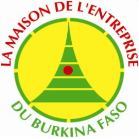 PROJET D'AMELIORATION DE LA COMPETITIVITE DES MICROS, PETITES ET MOYENNES ENTREPRISES (PACOM-MPME) DANS LA REGION DU CENTRE-NORD FICHE DE CANDIDATURE POUR LE RECRUTEMENT DE MICROS, PETITES ET MOYENNES ENTREPRISES (MPME)Date : ________/________/_2024Nom et prénom du promoteur : ________________________________Signature : _________________________________________________Conditions Generales 1 - Critères d’éligibilité  être une MPME formelle ou non formelle exerçant ses activités dans la zone d’intervention du projet mais s’engager à se formaliser pendant le processus d’accompagnement ; être une MPME installée dans la région du Centre-Nord (Sanmatenga et Namentenga) ; avoir au moins deux (2) ans d’activités opérationnelles ; avoir un chiffre d’affaires annuel d’au moins trois (3) millions FCFA ;avoir un besoin de renforcement des capacités managériales et en vision, la perspective de grandir ; savoir parfaitement lire et écrire en français ou avoir un collaborateur permanent qui puisse le faire.   2- Composition du dossier de candidature une fiche de candidature à télécharger sur le site de la MEBF : www.me.bf ou à retirer au niveau du Centre de Formalités des Entreprises (CEFORE) de Kaya ;les copies légalisées des documents afférents à la reconnaissance de la MPME, s’il y a lieu ;une copie légalisée de la Carte Nationale d’Identité Burkinabè (CNIB) du promoteur ou tout autre document d’identité valable.Identification de l’entrepriseIdentification de l’entrepriseIdentification de l’entrepriseIdentification de l’entrepriseNom de l’entreprise :Nom de l’entreprise :Nom de l’entreprise :Nom de l’entreprise :Forme juridique :  [  ] SA  [  ] SARL  [  ] Entreprise Individuelle  [  ] SCOOP [  ] GIE  [  ] Autre : Forme juridique :  [  ] SA  [  ] SARL  [  ] Entreprise Individuelle  [  ] SCOOP [  ] GIE  [  ] Autre : Forme juridique :  [  ] SA  [  ] SARL  [  ] Entreprise Individuelle  [  ] SCOOP [  ] GIE  [  ] Autre : Forme juridique :  [  ] SA  [  ] SARL  [  ] Entreprise Individuelle  [  ] SCOOP [  ] GIE  [  ] Autre : Date de démarrage des activités :Date de démarrage des activités :Date de démarrage des activités :Date de démarrage des activités :Province :Commune/Village : Commune/Village : Secteur :Adresse postale :   Adresse postale :   Adresse postale :   Adresse postale :   Téléphone (01) :                                  Téléphone (02) :                          Téléphone (03) :Téléphone (01) :                                  Téléphone (02) :                          Téléphone (03) :Téléphone (01) :                                  Téléphone (02) :                          Téléphone (03) :Téléphone (01) :                                  Téléphone (02) :                          Téléphone (03) :E-mail :E-mail :Site web :Site web :Identification du promoteurIdentification du promoteurNom :Nom :Prénoms :  Prénoms :  Date et lieu de naissance :Date et lieu de naissance :Sexe :    [  ] Féminin                  [  ] Masculin   Statut :      [  ] Hôte        [  ] PDI           [  ] AucunTéléphone (01) :                                                        Téléphone (02) :                          Téléphone (01) :                                                        Téléphone (02) :                          E-mail :E-mail :Lieu de résidence :Lieu de résidence :Niveau d’instruction :  [  ] Non scolarisé   [  ] Alphabétisé  [  ] Primaire   [  ] Secondaire  [  ] Supérieur Niveau d’instruction :  [  ] Non scolarisé   [  ] Alphabétisé  [  ] Primaire   [  ] Secondaire  [  ] Supérieur Niveau de formation technique (s’il y a lieu) :Niveau de formation technique (s’il y a lieu) :Informations sur l’entrepriseInformations sur l’entrepriseInformations sur l’entrepriseInformations sur l’entrepriseDomaine d’activités[  ] Agroalimentaire     [  ] Energies renouvelables    [  ] Artisanat   [  ] Economie verte      [  ] Autre : [  ] Agroalimentaire     [  ] Energies renouvelables    [  ] Artisanat   [  ] Economie verte      [  ] Autre : [  ] Agroalimentaire     [  ] Energies renouvelables    [  ] Artisanat   [  ] Economie verte      [  ] Autre : Maillon d’activités  [  ] Production           [  ] Transformation     [  ] Commercialisation         [  ] Service       [  ] Production           [  ] Transformation     [  ] Commercialisation         [  ] Service       [  ] Production           [  ] Transformation     [  ] Commercialisation         [  ] Service       Principaux produits ou services offerts :202120222023Chiffres d’affaires réalisés Effectif du personnel permanentEffectif du personnel occasionnelDescription des principaux besoins d’appui à court et moyen terme (de 0 à 8 ans environ)Autres informationsVotre entreprise est-elle en activité ?                     [  ] Oui                                  [  ] Non   Tenez-vous une comptabilité ?   [  ] Oui       [  ] Non      Si, oui est-elle à jour ?       [  ] Oui          [  ] NonAvez-vous un ou plusieurs comptes dans des banques ou des institutions de microfinance ?   [  ] Oui   [  ] Non         Si oui, citez leurs noms : …………………………………………………………………………………………………………………………   Etes-vous disposé à prendre part au projet et à toutes ses activités, durant la période définie ?            [  ] Oui          [  ] Non